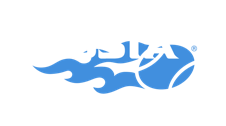 ATTENTION RIVERDALE PARENTS!CLUB TENNIS IS COMING THIS SPRING!WHO: TENNIS PLAYERS AT GMSD MIDDLE SCHOOLS—All skill levels welcome!WHAT: Shelby County Tennis LeagueWHEN: Practices begin around Feb 1st and matches end beginning of May.  Exact dates TBD.WHERE: Practices and Matches played at a variety of locations.  TBD.Club tennis teams are forming at Houston MS and Riverdale MS! These teams will participate in a league with other middle schools in Shelby County, including both private and public schools.  Teams are Co-Ed and No-Cut so everyone makes the team!  You are NOT required to be at every practice and match, so you can participate in other clubs and sports.  Fees will be announced once all signup is complete.One parent manager will be needed for each team in the league, please contact the league coordinator if you are interested!  Depending on signup, schools may need to form more than one team, or combine players with another school to form complete teams.  All players will receive a free USTA junior membership when they register for the league.  There will be regular season practices, matches, and a season-ending tournament.  All players will become eligible to participate in future USTA junior tennis programs during the summer and fall in the Memphis area.Interested parents should contact Tony Cherone ASAP.USTA Middle School Tennis League Coordinator TONY CHERONE anthonycherone@aol.com901-488-2985
